Ranking ListPeriod: 17/9Date Range: (01/04/2018 to 30/04/2018)Version: 2Important NoticeWhilst every care is taken that the data inserted into the computer is accurate, the occasional error is inevitable.Table Tennis Scotland accepts no responsibility of any kind for such errors and their consequences. Any mistake will be investigated and proven errors will be rectified in a subsequent list. Any queries from the list should arrive within three weeks of the list publication date and be sent to:- Senga Thompson
Table Tennis Scotland
Caledonia House
South Gyle
Edinburgh
EH12 9DQ
Email: senga.thomson@tabletennisscotland.co.uk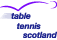 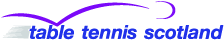 Ranking ListPeriod: 17/9Date Range: (01/04/2018 to 30/04/2018)Ranking ListPeriod: 17/9Date Range: (01/04/2018 to 30/04/2018)Ranking ListPeriod: 17/9Date Range: (01/04/2018 to 30/04/2018)Ranking ListPeriod: 17/9Date Range: (01/04/2018 to 30/04/2018)Ranking ListPeriod: 17/9Date Range: (01/04/2018 to 30/04/2018)Ranking ListPeriod: 17/9Date Range: (01/04/2018 to 30/04/2018)Ranking ListPeriod: 17/9Date Range: (01/04/2018 to 30/04/2018)Ranking ListPeriod: 17/9Date Range: (01/04/2018 to 30/04/2018)Ranking ListPeriod: 17/9Date Range: (01/04/2018 to 30/04/2018)Ranking ListPeriod: 17/9Date Range: (01/04/2018 to 30/04/2018)Ranking ListPeriod: 17/9Date Range: (01/04/2018 to 30/04/2018)Ranking ListPeriod: 17/9Date Range: (01/04/2018 to 30/04/2018)Under 13 Girls Under 13 Girls Under 13 Girls Under 13 Girls PosNamePointsInactive Periods1Jessica Hogg (2455)3222Willow Shek (2496)21913Shannon Brown (2008)17714Hannah McDonell (2781)915Ilaria Zhao (2710)8646Maria De Silva (2370)621Under 13 Boys Under 13 Boys Under 13 Boys Under 13 Boys PosNamePointsInactive Periods1Borui Chen (2506)5352Gavin Yuan (2794)46823Jamie Johnson (1836)4534Louis Loi (2507)4425Charlie McGowan (2157)3676Nathan Hogg (2099)2797Daniel Tibbetts (2503)25918Kris Taylor (2580)2209Jonathan Pan (2510)19410Haydn Jackson (2416)19211Dylan Thies (1941)17912Deklyn McKenzie (2518)169213Nathan Pan (2509)16114Kieran Walker (2465)11515Reuben De Silva (2371)87116Aron McDonald (2577)8717Keir Paterson (2516)84118Jamie Toner (2832)8019David Hayman (2523)74120Harry Blackhall (2793)6521Mackenzie Rough (2814)522Cadet Girls Cadet Girls Cadet Girls Cadet Girls PosNamePointsInactive Periods1Faye Leggett (1279)11042Amelia Norbury (2114)7293Catrin Ace (1180)6574Holly Stephen (1178)46915Holly McNamara (1833)4356Naomi Provan (2031)3647Jessica Hogg (2455)3228Willow Shek (2496)21919Shannon Brown (2008)177110Hannah McDonell (2781)9111Ilaria Zhao (2710)86412Rebecca Melville (2837)82213Maria De Silva (2370)621Cadet Boys Cadet Boys Cadet Boys Cadet Boys PosNamePointsInactive Periods1Martin Johnson (1551)12262Charlie Morton (1821)10143Yifei Fang (1576)8214Rafal Wilowski (1025)7865Guatam Kakar (1552)5776Borui Chen (2506)5357Michael Zhang (1850)5008Josef Bokedal (1145)47319Gavin Yuan (2794)468210David Hay (2502)46511Luke Hennessey (1419)45912Jamie Johnson (1836)45313Louis Loi (2507)44214Charlie McGowan (2157)36715Rayyan Khalid (1560)35116Andrew Nimmo (2489)34217Joshua Orr (2011)330118Aaron Richardson (1759)317119Nathan Hogg (2099)27920Chad Duncan (1820)26821Daniel Tibbetts (2503)259122Jacob Munro (2056)24423Arron Barclay (2403)236124Alasdair Crofton (1934)230225Ben Jamieson (2442)229126Achint Makesh (2239)222127Kris Taylor (2580)22028Patric Hollywood (1853)20329Jonathan Pan (2510)19430Haydn Jackson (2416)19231James Warwick (2298)187132Dylan Thies (1941)17933Deklyn McKenzie (2518)169234Nathan Pan (2509)16135Ye Ye Mo (2348)160236Lewis Gillespie (1882)151137David McRae (1880)119138Kieran Walker (2465)11539Harry Robb (2612)115140Benjamyn Drummond (2299)92141Ross Buchanan (2301)88142Reuben De Silva (2371)87143Aron McDonald (2577)8744Keir Paterson (2516)84145Kai Hely (2756)81146Jamie Toner (2832)8047Stanley Loi (2508)77648David Hayman (2523)74149Harry Blackhall (2793)6550Mackenzie Rough (2814)52251Finlay Zanna (1218)382Junior Girls Junior Girls Junior Girls Junior Girls PosNamePointsInactive Periods1Faye Leggett (1279)11172Tessa Yau (1143)10233Jennie Yang (1033)98864Paula Callaghan (1354)9755Isla Stott (1148)8386Lauren Macleod (1198)72657Catrin Ace (1180)7028Amelia Norbury (2114)6749Naomi Provan (2031)63910Holly McNamara (1833)54811Holly Stephen (1178)3321Junior Boys Junior Boys Junior Boys Junior Boys PosNamePointsInactive Periods1Calum Morrison (1335)14932Dylan Curry (1071)14913Keir Morton (1201)13444Danny Bajwa (1181)13065Ethan Chapman (1066)11296Martin Johnson (1551)10247Harvey McDonald (1021)10198Zaid Khalid (1563)9689James Forrest (1380)866610Charlie Morton (1821)78211Yifei Fang (1576)72512Andrew McRae (1103)67313Elias Bokedal (1062)651114Jake Somerville (1381)585115Ryan Henry (1540)51116Rafal Wilowski (1025)48617David Cormack (1501)463218Tony Nelson (2242)39619Jamie Sloan (2178)336120Leon Hannah (1445)301121Guatam Kakar (1552)25922Cameron Mears (1905)218123Murray Gauld (1084)211124Elliott Medland (1736)20725Michael Zhang (1850)19426Kyle McPhee (1970)160127Rayyan Khalid (1560)15528Christopher Mexson (1984)14529Blair Spinks (1881)129130Kaiser Collins (1843)12631Luke Hennessey (1419)12032Kyle Neary (1877)114233Alasdair Crofton (1934)112234Arron Barclay (2403)104135Joshua Orr (2011)100136Ben Jamieson (2442)100137Aaron Richardson (1759)97138David Hay (2502)9539John Turnbull (1431)84140Jamie Johnson (1836)7441Blaire Huxtable (2368)73142Andrew Nimmo (2489)6843Fergus Maclean (1714)46144Martin Krus (1848)35145Charlie McGowan (2157)13Under 21 Women Under 21 Women Under 21 Women Under 21 Women PosNamePointsInactive Periods1Rebecca Plaistow (1034)18612Lucy Elliott (1797)16183Alisa Khalid (1562)11924Faye Leggett (1279)11915Rachel Crawford (1433)117716Tessa Yau (1143)10617Lauren Macleod (1198)99658Isla Stott (1148)9619Paula Callaghan (1354)85810Jill Taylor (1775)74411Jennie Yang (1033)727612Catrin Ace (1180)61013Amelia Norbury (2114)55714Holly Stephen (1178)460115Holly McNamara (1833)23516Jessica Hogg (2455)15617Naomi Provan (2031)15018Willow Shek (2496)981Under 21 Men Under 21 Men Under 21 Men Under 21 Men PosNamePointsInactive Periods1Yaser Razouk (1757)21102Calum Morrison (1335)20613John Hannah (2065)196914Dylan Curry (1071)19375Keir Morton (1201)18756Danny Bajwa (1181)18257Martin Johnson (1551)17988Harvey McDonald (1021)17649Zaid Khalid (1563)172610Ethan Chapman (1066)165911Charlie Morton (1821)158312James Forrest (1380)1522613Callum Riddoch (1678)147814Rafal Wilowski (1025)146815Jake Somerville (1381)1387116James Woods (1922)1387117Tony Nelson (2242)132818Jamie Arnott (1154)1301119Guatam Kakar (1552)129420Andrew McRae (1103)129021Aaron Richardson (1759)1287122Jamie Sloan (2178)1274123Murray Gauld (1084)1263124Elias Bokedal (1062)1255125Michael Zhang (1850)124926Joseph Abbott (2321)1241727Luke Hennessey (1419)123028Murray Paterson (2515)1221329David Hay (2502)119730Yifei Fang (1576)116031David Cormack (1501)1158232Josef Bokedal (1145)1154133Ryan Henry (1540)115334Kaiser Collins (1843)111935Jacob Munro (2056)110436Christopher Mexson (1984)106737Rayyan Khalid (1560)106238Murray Paterson (2337)1035339Kyle McPhee (1970)1016140Elliott Medland (1736)101341Jamie Johnson (1836)101142Andrew Nimmo (2489)101043Leon Hannah (1445)1002144Blair Spinks (1881)990145Louis Loi (2507)97146Arron Barclay (2403)922147Martin Krus (1848)898148Blaire Huxtable (2368)880149Cameron Mears (1905)873150Declan Tobin (1822)84151Joshua Orr (2011)824152Alasdair Crofton (1934)785253John Turnbull (1431)778154Chad Duncan (1820)77155Lewis Gillespie (1882)737156Ben Jamieson (2442)688157Ross Thompson (1214)687158Fergus Maclean (1714)672159Louis McLeod (1418)616560Charlie McGowan (2157)61561Patric Hollywood (1853)57062Kyle Neary (1877)544263Haydn Jackson (2416)50064Daniel Tibbetts (2503)4151Senior Women Senior Women Senior Women Senior Women PosNamePointsInactive Periods1Gillian Edwards (1028)191312Rebecca Plaistow (1034)18613Lucy Elliott (1797)16184Lara Stirling (1434)13655Stella Hughes (1292)130616Alisa Khalid (1562)11927Faye Leggett (1279)11918Rachel Crawford (1433)117719Rhian Williams (1782)1128610Tessa Yau (1143)106111Lauren Macleod (1198)996512Senga Thomson (1027)968113Isla Stott (1148)96114Maureen Moran (1744)898115Paula Callaghan (1354)85816Jill Taylor (1775)74417Jennie Yang (1033)727618Catrin Ace (1180)61019Amelia Norbury (2114)55720Lisa Notarangelo (1009)486121Holly Stephen (1178)460122Catherine O'Neill (1749)452623Norma Brown (1182)300124Joy Daniels (1796)252125Holly McNamara (1833)23526Jessica Hogg (2455)15627Naomi Provan (2031)15028Rachel Petrie (1417)129329Elena Genova (1383)127130Claire Downie (1879)125131Fiona Kinloch (1655)109132Carol McLean (1663)109133Willow Shek (2496)981Senior Men Senior Men Senior Men Senior Men PosNamePointsInactive Periods1Gavin Rumgay (2040)28982Craig Howieson (1032)28003Colin Dalgleish (1958)23754Niall Cameron (1149)23445Sean Doherty (1038)22686Calum Main (1199)220267Richard Main (1037)21228Christopher Main (1029)21189Yaser Razouk (1757)211010Calum Morrison (1335)206111Stewart Crawford (2511)200012Sepehr Bidari (1348)199013John Hannah (2065)1969114Dylan Curry (1071)193715Keir Morton (1201)187516Danny Bajwa (1181)182517Martin Johnson (1551)179818Harvey McDonald (1021)176419Zaid Khalid (1563)172620Andy Macpherson (1734)167721Alan Whitton (1926)1662122Ethan Chapman (1066)165923Gerry Campbell (2493)1656124Ian McLean (2395)163725Charles Ellis (1338)163226Charlie Morton (1821)158327Gordon Muir (2042)156328Stewart Armitage (2018)153529Tam Lawler (1927)1531130James Forrest (1380)1522631Brian Hunter (1442)1503132Brian Wright (2305)1485533Peter Aird (1247)1479134Callum Riddoch (1678)147835Roy Claxton (1015)1476136Colin Weir (1388)1474537Greig McDonell (1401)1472138Rafal Wilowski (1025)146839Keith Dingwall (1359)1451140Andrew Grant (1532)1437141Stuart Halliday (1637)1427142David Tait (1985)1421143Paul Monteith (2067)140744Alexander Asyunkin (1368)1396145Calum Ross (1680)1391546Jake Somerville (1381)1387147James Woods (1922)1387148Mark Lundberg (2638)1378149Amit Agarwal (2825)1372150Grant Williams (1702)1370151Babu Valaguruvan (1244)1368152Billy Patterson (1752)1366153Charlie Brown (1014)1364154Martin Richens (2311)135255Derek Lundie (2800)1348256Dylan De Silva (1186)1344157Callum Morgan (2016)1342158Neil Innes (2181)1338159Tony Nelson (2242)132860Stan Stoodley (2133)1316761David Simpson (2290)1315162James Dyson (1619)1312163Steve Collins (2315)1305164Thomas Cairns (1353)1303Veteran Women Veteran Women Veteran Women Veteran Women PosNamePointsInactive Periods1Catherine O'Neill (1749)169462Susan Adamson (2163)168873Senga Thomson (1027)168514Fiona Kinloch (1655)166515Maureen Moran (1744)15861Veteran Men Veteran Men Veteran Men Veteran Men PosNamePointsInactive Periods1Dylan De Silva (1186)209212Gerry Campbell (2493)182213Keith Dingwall (1359)173414Roy Claxton (1015)159515Alan Whitton (1926)156116Greig McDonell (1401)151817Peter Aird (1247)140418Neil Doherty (1520)137429Callum Gerrard (1528)1365110Charlie Brown (1014)1333111Martin Richens (2311)105712Brian Hunter (1442)990113Stan Stoodley (2133)900714David Tait (1985)887115Eddie Scott (1392)820116Billy Murphy (1747)818117William Grant (1085)807118Iain McHarg (1729)792119Mando Notarangelo (1428)785120Paul Monteith (2067)76921Andrew McIntyre (1731)765122James Dyson (1619)756123Lance Stockdale (1306)732524Amjad Mohammed (1162)700225David Simpson (2290)658126Ian Hislop (1251)630127Sinclair Houston (1977)576128Tam Lawler (1927)401129Derek Lundie (2800)387230Andrew Exton (1443)359131Malcolm Macfarlane (2141)329532Ikenna Asogwa (2810)28933Steve Collins (2315)268134Pat Duffy (1466)254135Robbie McIntosh (1730)238136Danny Gallagher (1886)233137Ian Macpherson (2584)233138Iain Martin (1660)217139Richard Masterson (1438)210140Gordon Provan (1997)194141Charlie Brindley (1253)182142Brian Irvine (1547)167143Geoff Hunter (1391)166144Craig Cummine (2591)144145Brian Robertson (1004)138746Spencer Ormsby (1430)137147David Macdonald (1710)133148Richard Ferro (1005)121749Gregor Ksiazek (1101)102750Bill Davidson (1789)102751John Yau (2441)101152Derek Milne (1110)100753Richard Lo (2106)94154Panos Kanargias (1553)71155Howard Lee (1657)42256John Sinclair (2250)32257Ritchie Logan (2236)271